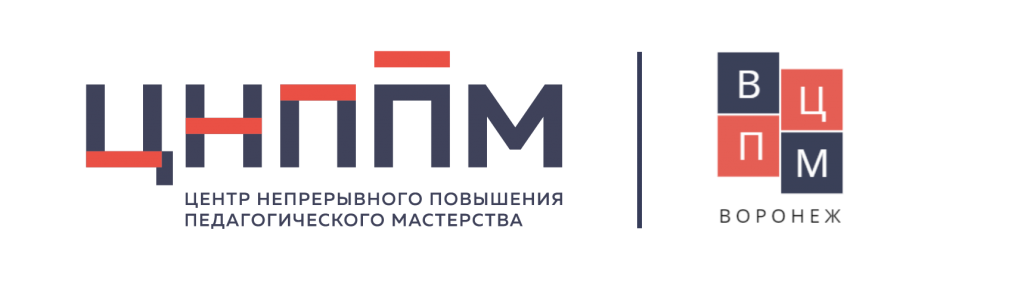 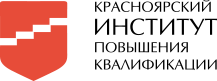 Индивидуальный образовательный маршрутФИО (полностью)Панасюк Виктория НиколаевнаПанасюк Виктория НиколаевнаПанасюк Виктория НиколаевнаПанасюк Виктория НиколаевнаМуниципалитетУжурский районУжурский районУжурский районУжурский районОрганизацияМБДОУ «Солгонский детский сад»МБДОУ «Солгонский детский сад»МБДОУ «Солгонский детский сад»МБДОУ «Солгонский детский сад»ДолжностьВоспитательВоспитательВоспитательВоспитательПрофессиональные дефициты / Задачи на предстоящий периодОбразовательные задачиФормы работы/ взаимодействия по реализации образовательных задачСроки реализации (указать даты / месяц(ы), год)Форма предъявления результата12345Повышение педагогической компетенции функциональная финансовая грамотность посредствам театрализованной деятельности для детей старшего дошкольного возраста»Самостоятельно изучить  теоретическую основу финансовой грамотности детей старшего дошкольного возраста, а также внедрение  театрализованной деятельности дошкольников как средство закрепления изученного материала по финансовой грамотности Ознакомиться с методической литературой по теме «Финансовая грамотность по средствам театрализованной деятельности дошкольников»Познакомиться с методами и приемами работы по данной теме1.Проработать и  изучить литературу по теме «Финансовая грамотность», «Мини спектакли по финансовой грамотности»2. Познакомится с практикой детских садов: детский сад №9 г.Новочеркасск, МБДОУ детский сад №172 г. Тюменьhttp://tmndetsady.ru/doshkolnyie-vesti/news14982.htmlhttps://gart9.npi-tu.ru/index.php?id=189Апрель 202212 Апреля 2022г.31 Мая 2022 г.Консультация для педагогов «Финансовая грамотность посредствам театрализованной деятельности дошкольников»Открытое мероприятие в ДОУ для педагогов и детей мини спектакль «Все по плану»Выступление на итоговом педагогическом совете по заданной теме